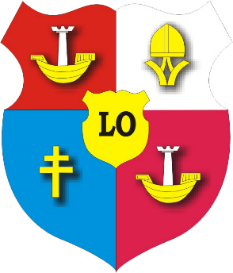 Standardy Ochrony Małoletnichw Liceum Ogólnokształcącym im. ks. kard Stefana Wyszyńskiegow StaszowieWERSJA DLA MAŁOLETNICHNaczelną zasadą wszystkich działań podejmowanych przez pracowników Liceum Ogólnokształcącego im. ks. kard. Stefana Wyszyńskiego w Staszowie jest działanie dla dobra dziecka i w jego najlepszym interesie. Pracownik Liceum Ogólnokształcącego im. ks. kard. Stefana Wyszyńskiego traktuje dziecko z szacunkiem oraz uwzględnia jego potrzeby. Niedopuszczalne jest stosowanie przez pracownika wobec dziecka przemocy w jakiejkolwiek formie. Krzywdzenie małoletnich to niepokojący problem, obecny zarówno w środowisku szkolnym, jak i pozaszkolnym. Warto podjąć skuteczne działania w reakcji na tę sytuację. Celem szkoły jest ochrona uczniów przed przemocą, eliminacja dyskryminacji i tworzenie bezpiecznego i przyjaznego środowiska. Konieczność ochrony Was przed różnymi formami krzywdzenia wynika z przekonania, że: W obliczu rosnącej przemocy i agresji wobec dzieci, macie prawo do bezpieczeństwa i ochrony w szkole. Wasze prawa powinny być szanowane. Żadna forma przemocy wobec Was nie jest akceptowana; w przypadku krzywdy, otrzymacie pomoc w szkole. Szkoła podejmuje konkretne kroki w celu zabezpieczenia Waszej ochrony poprzez wprowadzenie "Standardów Ochrony Małoletnich", które mają na celu zapewnienie skutecznej pomocy w trudnych sytuacjach oraz ochronę Waszych praw, dbając o Waszą godność i dobro fizyczne i psychiczne. Dokument „Standardy Ochrony Małoletnich” stanowi zbiór zasad i procedur postępowania w sytuacjach zagrożenia Waszego bezpieczeństwa. Określa główne kierunki działań szkoły na Waszą ochronę, obejmujące normy postępowania pracowników i uczniów w obszarze bezpiecznych relacji, korzystania z urządzeń elektronicznych oraz ochrony przed zagrożeniami z sieci.Dokument „Standardy Ochrony Małoletnich” to ważne zabezpieczenie Waszych praw. Znajomość i przestrzeganie praw małoletniego są kluczowe dla ochrony przed różnymi formami krzywdzenia. Osobom małoletnim przysługuje szczególna opieka i ochrona dorosłych, ponieważ nie zawsze mogą samodzielnie zadbać o swoje bezpieczeństwo. Ochrona ich praw leży w gestii rodziców i pracowników szkoły. Działania naruszające prawa małoletniego są równoznaczne z jego krzywdzeniem , co może objawiać się różnymi formami pomocy, takim jak psychiczna czy emocjonalna. Łamanie praw małoletniego może być źródłem krzywdy ze strony dorosłych i rówieśników. Z tego powodu ważne jest, aby wszyscy członkowie społeczności szkolnej znali i przestrzegali tych praw.Rozmawiaj z nauczycielem lub wychowawcą, którym ufasz, szczegółowo opisując, co przeżywasz i od kogo. Nie wahaj się prosić o pomoc i interwencję. Powiadom również rodziców, przedstawiając im wszystkie okoliczności zdarzenia. Skonsultuj się z pedagogiem szkolnym lub psychologiem, opowiadając o obawach i odczuciach. Udzielą Ci pomocy pedagogiczno-psychologicznej zgodnie z Twoimi potrzebami. Postaraj się zabezpieczyć dowody przemocy w sieci stosowanej wobec Ciebie. Jeśli masz świadków, powiedz o nich nauczycielowi. Identyfikacja sprawcy często jest możliwa dzięki zebranym materiałom, wynikom rozmów i analizie dowodów. Jeśli potrzebujesz dodatkowego wsparcia emocjonalnego, poproś o rozmowę z pedagogiem szkolnym, psychologiem lub innym nauczycielem, któremu ufasz.Warto, abyście zapamiętali, że: Prawa dziecka dotyczą każdego dziecka, czyli osoby poniżej 18. roku życia. Nie musicie nic zrobić, aby otrzymać prawa. Prawa dziecka macie zawsze i nikt nie może wam ich odebrać. Wszystkie prawa dziecka są równie ważne. Nie ma praw mniej lub bardziej ważnych od innych. Prawa dziecka dotyczą różnych dziedzin waszego życia, np. macie prawo do: znajomości swoich praw oraz powoływania się na nie w różnych sytuacjach, a także do ich poszanowania przez innych, do swobody myśli, sumienia i wyznania, do prywatności i tajemnicy korespondencji do nauki i informacji do wypoczynku i czasu wolnego do opieki zdrowotnej do wychowania przez rodziców prawo do ochrony przed wykorzystywaniem, przemocą i poniżaniem prawo do własnej tożsamości, które oznacza, że macie prawo do imienia, nazwiska i obywatelstwa i znajomości swego pochodzenia prawo do wyrażania własnych poglądów. W razie potrzeby pomocy lub trudnej sytuacji, skorzystajcie z wsparcia rodziców, wychowawcy klasy, psychologa szkolnego, pedagoga szkolnego lub dyrektora szkoły, zgodnie z "Standardami ochrony małoletnich". Możecie też skontaktować się z policją (numer 112) oraz instytucjami niosącymi pomoc dzieciom. Oto jedne z nich: 116111 – Telefon zaufania dla dzieci i młodzieży; 800121212 – Dziecięcy telefon zaufania, prowadzony przez Rzecznika Praw Dziecka.